        Неисправна электропроводка? Ждите пожара!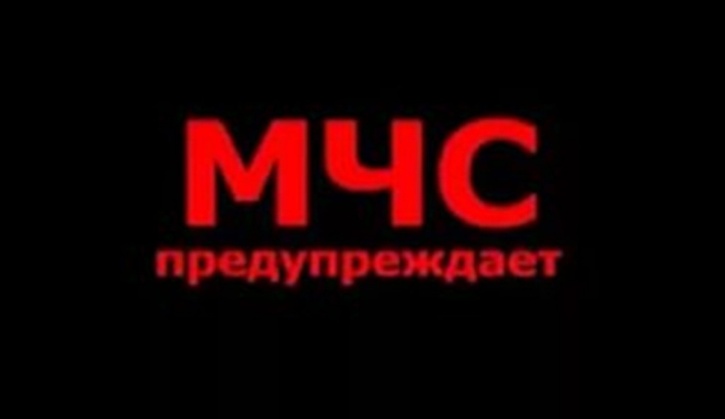 Основная причина пожаров от электрооборудования - нарушения правил безопасности при монтаже и эксплуатации электроустановок. Например:– изношенность электрических проводов, эксплуатирующихся более 30-40 лет; – механические повреждения проводов вследствие их перетирания; – частые монтажные работы с проводами и электрическими кабелями (например, у входа в штепсельную вилку, электрический патрон светильника, настольную лампу, утюг); – перекручивание проводов, их сгибание под острым углом; повреждение изоляции проводов при побелке или окраске; – закорачивание металлическими предметами штепсельных гнезд, внутренних частей электрических патронов и т. п. Все это в совокупности с резким увеличением электрической нагрузки приводит к возникновению условий для появления источника зажигания. Не сертифицированный электрический прибор (проще говоря, прибор, который был приобретен на рынке) - еще одно “слабое звено” в электроустановке жилого здания. А если этот прибор еще и с открытой нагревательной спиралью, не защищенной корпусом или кожухом, то пожар в большинстве случаев неизбежен. Использование не сертифицированных электроустановок - прямое нарушение Требований пожарной безопасности.Основные профилактические мероприятия, позволяющие избежать возникновения пожара от неисправностей в электропроводке:1. Выработайте привычку, выходя из дома всегда выключать все приборы электрической энергии, которые могут привести к возникновению пожара (утюги, электрические чайники, кофеварки, посудомоечные и стиральные машины, телевизоры и т.д.).2. Пользуйтесь только сертифицированными электрическими приборами.3. Следите, чтобы электрические сетевые фильтры или удлинители не были защемлены предметами мебели и использовались по назначению.4. Замените неисправные и закрепите плохо держащиеся розетки и штепсельные вилки. Тревожным сигналом к возникновению пожара здесь может послужить сильный нагрев пластмассовых корпусов розетки и штепсельной вилки.5. Если часто перегорают пробковые предохранители, обратитесь за помощью к электрику, так  как это одна из причин неисправности в электропроводке.6. При замене электропроводки необходимо знать, что медный провод в пожарном отношении более безопасен в отличие от алюминиевого. Медь обладает лучшей электропроводимостью, следовательно, медленнее нагревается и является негорючим металлом.7. Если в результате короткого замыкания загорелась изоляция проводов, необходимо немедленно отключить электрический ток - вывернуть пробковые предохранители из гнезд или разомкнуть электрическую цепь автоматическим выключателем. Если доступ к предохранителю или выключателю затруднен, следует оборвать провода любым инструментом с изолированной ручкой - например, топором, молотком, и только после этого приступать к тушению пожара обычными средствами, например, водой.За консультацией по вопросам пожарной безопасности вы можете обращаться непосредственно в противопожарную службу по адресу: с Таштып, ул. Ленина, д. 61 -А, с 08:00 до 17:00. Тел: 2-24-41.Напоминаем телефон вызова пожарной охраны - «101».Светлана Тюкпиекова, инструктор  группыпротивопожарной профилактики  ОПС РХ №6 ПЧ № 61 